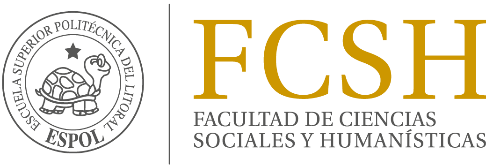 HOJA DE VIDA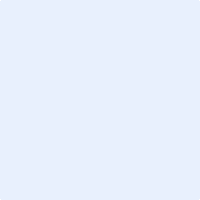 NOMBRE COMPLETOTeléfono fijo y móvilE-mail personal / E-mail laboralInformación personal:Lugar y fecha de nacimiento:	Ingrese información aquíCédula de Identidad:		Ingrese información aquíEstado Civil:			Ingrese información aquíDirección domiciliaria:		Ingrese información aquíCiudad / Provincia:		Ingrese información aquíPerfil profesional:Presente su perfil indicando cuáles son sus áreas de especialización laboral y otras fortalezas que permitan al lector intuir sus objetivos profesionales y forma de ser.Logros, reconocimientos y becas alcanzados (añada líneas):Formación académica (añada líneas):Experiencia laboral (añada líneas):Cite experiencia laboral, prácticas empresariales, ayudantías,  entre otros.Artículos publicados:Libros publicados:Conferencias:Cursos asistidos:Proyectos, investigaciones y productos:Idiomas:Conocimientos de aplicaciones tecnológicas:Referencias personales:FechaInstituciónDenominación del premioMotivoFecha de inicioFecha de culminaciónInstitución EducativaTitulaciónCiudadFecha de inicioFecha de culminaciónOrganizaciónCargoTeléfono, web, emailFuncionesFechaNombre de la revista o publicaciónInstitución editora de la revistaTítulo del artículoVolumen, númeroISSNFechaInstitución editora del libroTítulo del libroCiudad, PaísEdiciónISBNFechaInstitución organizadoraNombre del evento (Congreso, Seminario, etc.)Título de la conferenciaCiudad, PaísFecha de inicioFecha de culminaciónInstituciónDenominación del cursoCiudadNúmero de horasCertificado de aprobación ode asistenciaFecha de inicioFecha de culminaciónInstituciónDenominación del proyectoCiudadCargoDescripciónLECTURALECTURALECTURALECTURAESCRITURAESCRITURAESCRITURAESCRITURAIDIOMAMUY BUENABUENALIMITADANINGUNAMUY BUENABUENALIMITADANINGUNAEspañolInglés FrancésPortuguésOtroFecha de inicioFecha de terminaciónInstitución educativaSoftwareNivelCiudadNombreInstituciónCargoCiudadTelf.Email